Gefüllte Tomate provenzalische ArtZutaten für 4 Personen:4Stk Tomaten
Gewürzsalz
10g Butter
5g Schalotten 
2g Knoblauch
20g Paniermehl
20g Petersilie
5g Thymian
5g Oregano
5g Basilikum
5g Sbrinz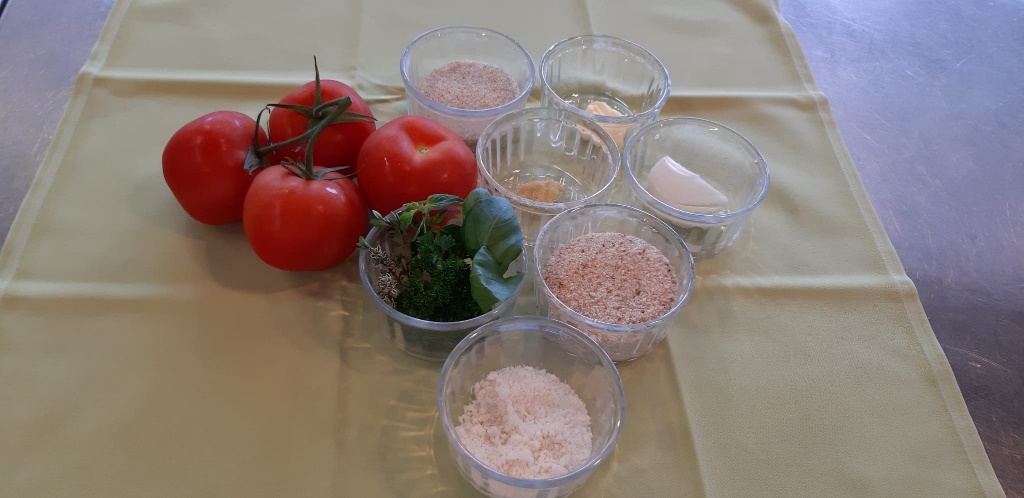 Vorbereitung ca. 10-15 Minuten:Tomaten waschen und den Stielansatz ausstechen.Den Deckel 1 cm dick abschneiden und zur Seite legen.Tomaten mit einem Ausstechlöffel leicht aushöhlen.Tomaten in ein flaches Geschirr legen, die Deckel mit der Innenseite nach oben danebenlegen und mit Salz und Pfeffer würzen.Schalotten und Knoblauch fein hacken.Kräuter waschen, zupfen, trockentupfen und fein hacken.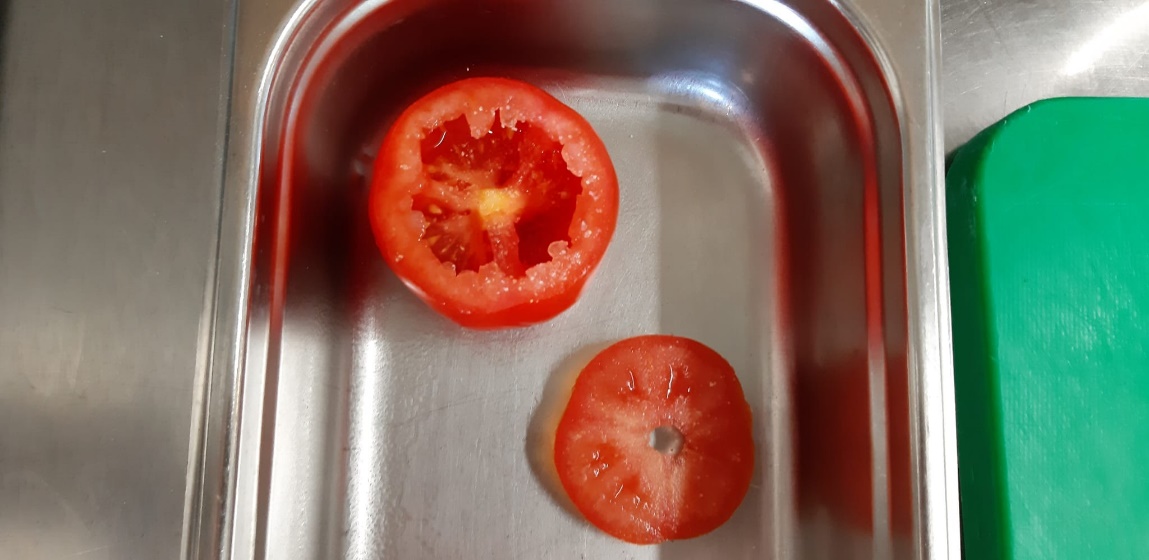 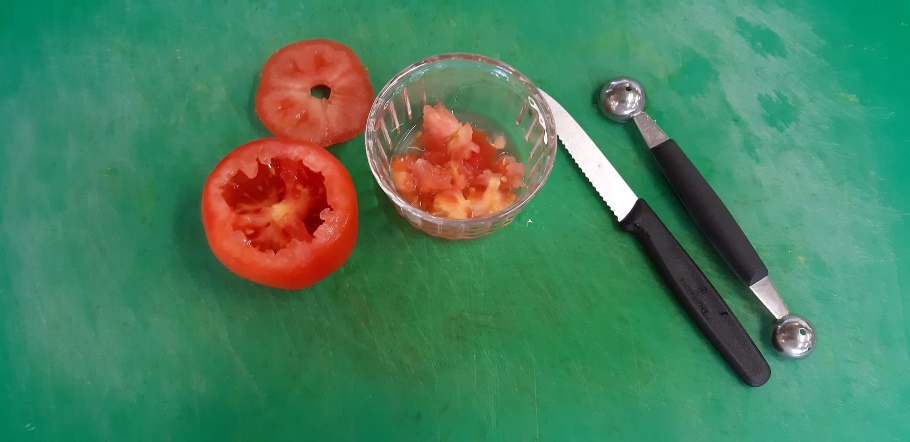 Zubereitung ca. 20-25 Minuten:- Schalotten und Knoblauch in Butter dünsten.- Paniermehl und gehackte Kräuter beigeben und kurz mitdünsten.- Mit Gewürzsalz abschmecken, Sbrinz beigeben und in die vorbereiteten Tomaten füllen.- Im vorgeheizten Kombisteamer bei 120°C, Heissluft, geschlossenem Dampfabzug ca. 6 Minuten backen, anschliessend bei 170°C noch 2-3 Minuten und offenem Dampfabzug überbacken. - Vor dem Servieren die Deckel schräg aufsetzen.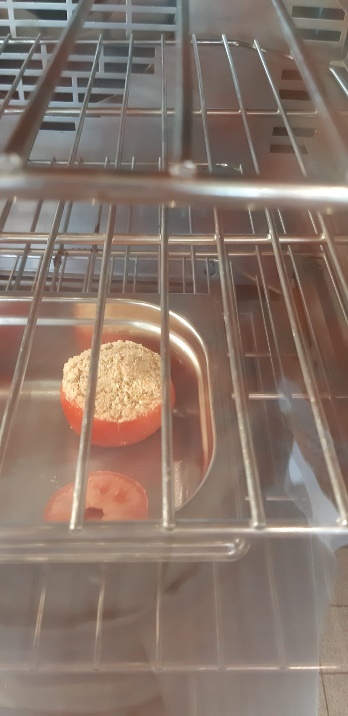 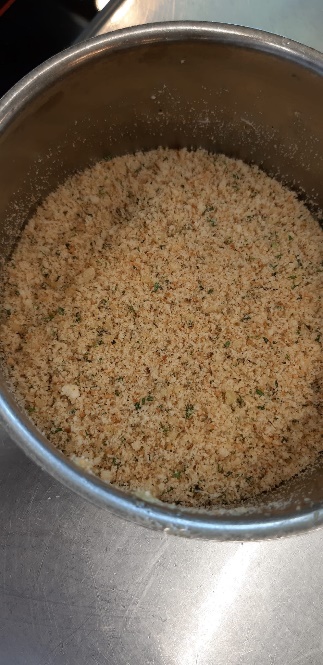 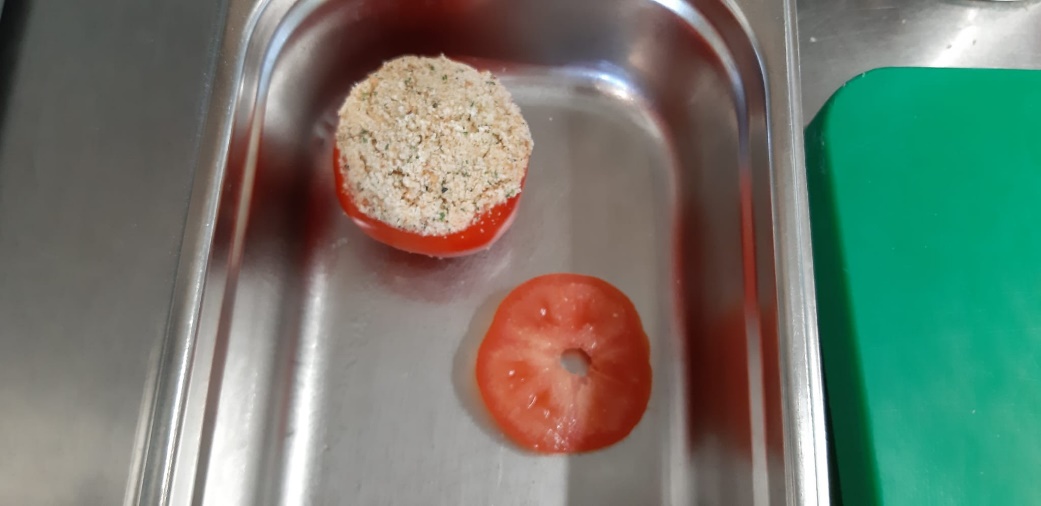 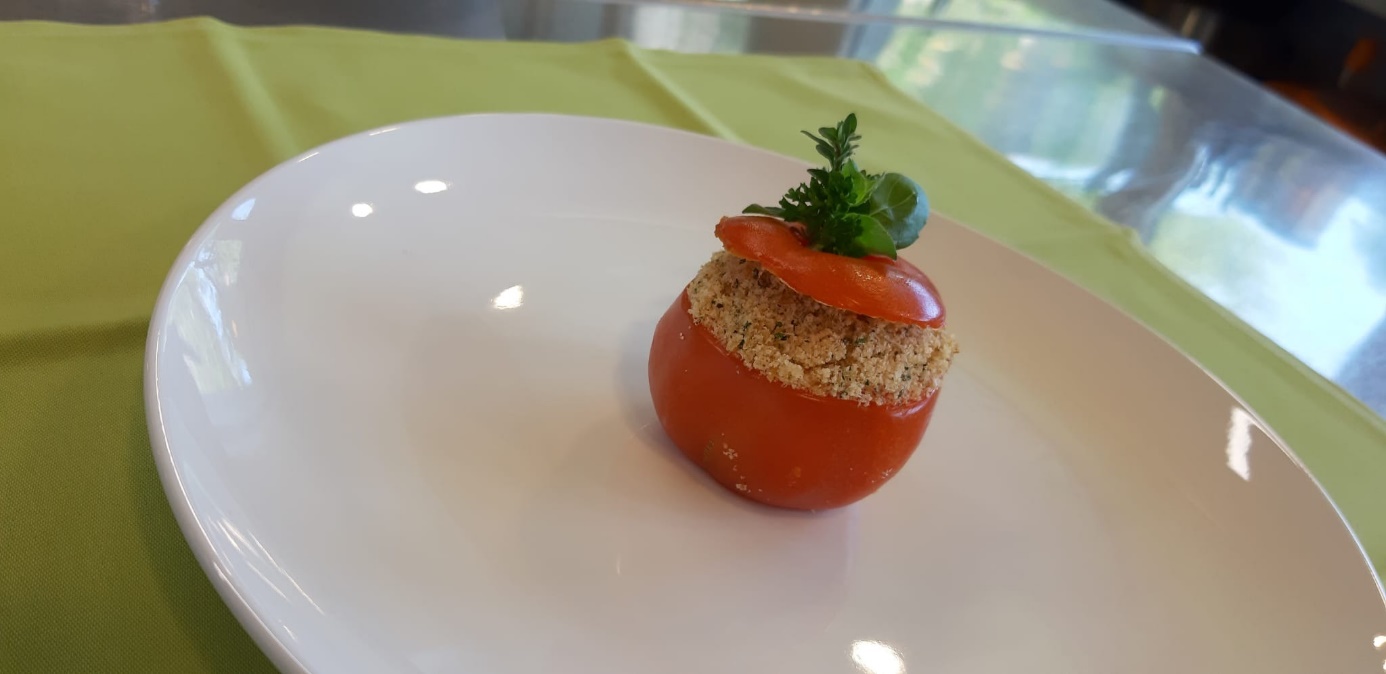 